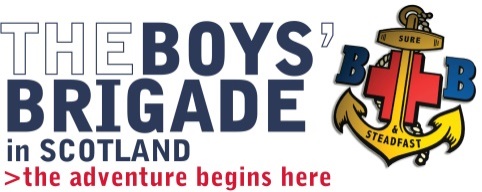 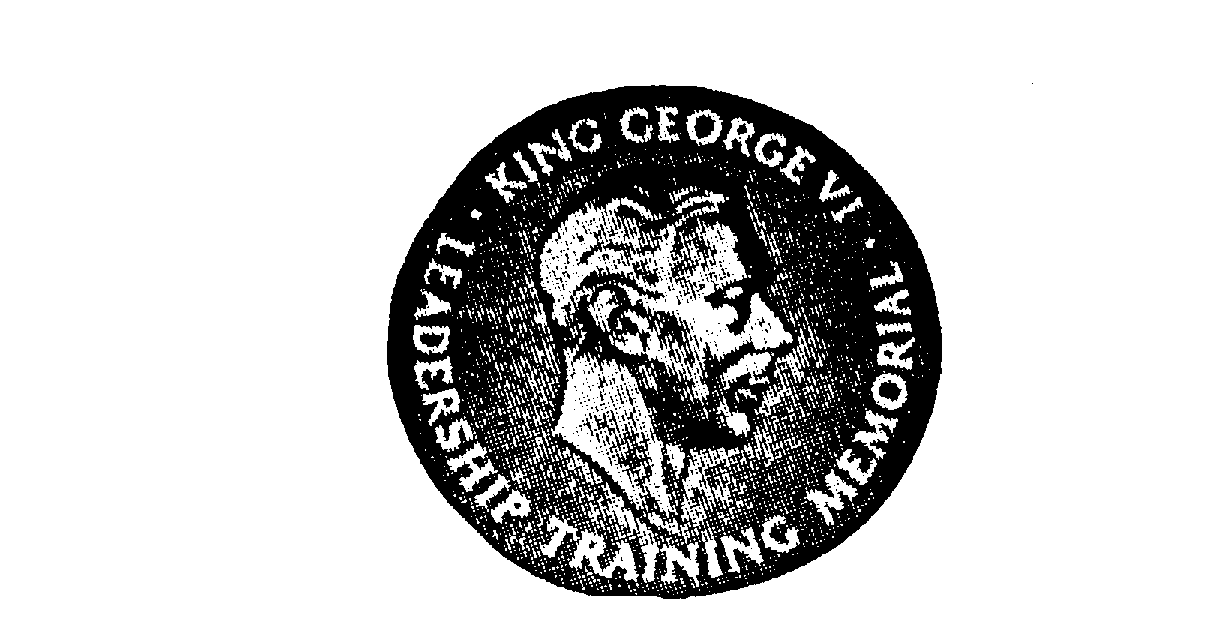 King George VI     	27th JULY – 2nd AUGUST 2018Youth Leadership TrainingAPPLICATION FORMThis application should be completed in BLOCK CAPITALS and returned to The Boys’ Brigade, Scottish Headquarters, Carronvale House, Carronvale Road, Larbert FK5 3LHSECTION A: Personal DetailsName in Full:  __________________________________________________________                                                                                                     Christian name to be used on course name badge:   ___________________________Address: ______________________________________________________________ _____________________________________________________________________ _____________________________________________________________________Postcode: _____________________   	  Telephone:__________________________Mobile Number:  _______________________________________________________Email Address: _________________________________________________________Date of Birth: _______________________  Age: (as at start of course)  ____________Company:   ____________________________________________________________Battalion: _____________________________________________________________Company Church attachment:  ____________________________________________School attended or employment: __________________________________________Please note any other similar training that you have undertaken?   _______________ _____________________________________________________________________Do you suffer from any illness or disability that is likely to influence your participation in the course? Please provide details below?   ________________________________ _____________________________________________________________________Do you have any special dietary requirements? Please provide details below? _____________________________________________________________________Applicants should provide answers to each question, where applicableSECTION B: Boys’ Brigade BackgroundSection C: Church BackgroundSection D: Declaration and EndorsementsLength of BB service	[             ] yearsAwards Gained (please circle all that apply)Length of BB service	[             ] yearsAwards Gained (please circle all that apply)Length of BB service	[             ] yearsAwards Gained (please circle all that apply)Compass       1Discovery      1Community  	1  2  3  4Recreation	1  2  3  4Skills		1  2  3  4President’s Badge (date) ____________Queen’s Badge (date) ______________(if working for, indicate present position)Duke of Edinburgh’s Award (date gained – tick [   ] if working towards)Bronze _______________ [   ]   Silver _______________ [   ]  Gold  _______________ [   ]Duke of Edinburgh’s Award (date gained – tick [   ] if working towards)Bronze _______________ [   ]   Silver _______________ [   ]  Gold  _______________ [   ]Duke of Edinburgh’s Award (date gained – tick [   ] if working towards)Bronze _______________ [   ]   Silver _______________ [   ]  Gold  _______________ [   ]What leadership experience have you had within The Boys’ Brigade?What leadership experience have you had within The Boys’ Brigade?What leadership experience have you had within The Boys’ Brigade?What is your long term role within The Boys’ Brigade?What is your long term role within The Boys’ Brigade?What is your long term role within The Boys’ Brigade?Tell us why you have chosen KGVI as your route to completing your training?Tell us why you have chosen KGVI as your route to completing your training?Tell us why you have chosen KGVI as your route to completing your training?Are you a church member?			Yes [   ]    No [   ]What involvement, if any, do you have with the church, out with The Boys’ Brigade?I wish to apply for entry to KGVI Youth Leadership Training and declare that I am willing to undertake the full training, as outlined in the information sheet.Applicants signature: _________________________________  Date: __________________We consider ____________________________ to be a suitable applicant for officer training and enclose a cheque for to cover the course fee for the New Entrants course.Captain’s signature: ___________________________________ Date: __________________Chaplain’s signature: __________________________________ Date: __________________Captain’s contact details (name, address, email, telephone no): Name: ____________________________ Telephone: _______________________________  Address: ___________________________________________________________________ Email address: ______________________________________________________________